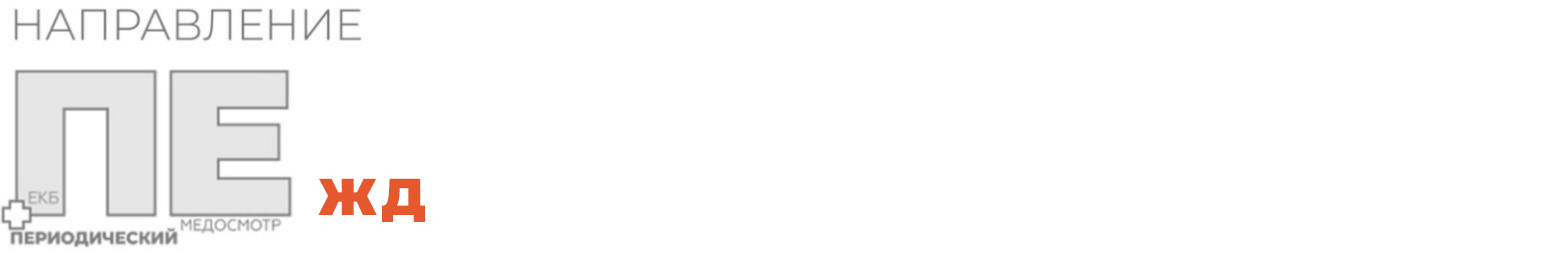 Информация о работодателе:Направление на ПЕРИОДИЧЕСКИЙ медицинский осмотр по приказу МинТранс РФ от 19.10.2020 г. №428  в медицинский центр «Профосмотр»г. Екатеринбург, ул. Белинского, д. 86, (вход №2), тел.: 8 (343) 363-05-40Г. Уполномоченный представитель работодателя:* - без печати организации направление недействительно!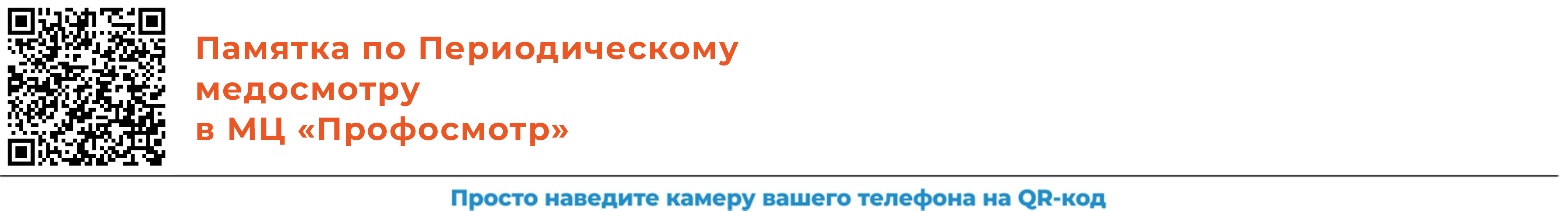 (Полное наименование организации)(ИНН)(Адрес электронной почты)(Контактный телефон)(ОКВЭД)Дата выдачи направленияДата выдачи направленияДата выдачи направленияДата выдачи направленияФамилияФамилияИмяОтчествоОтчествоОтчествоПол: мужской, женский (нужное подчеркнуть)Дата рожденияСНИЛСНаименование структурного подразделенияНаименование структурного подразделенияНаименование структурного подразделенияДолжность (профессия)Должность (профессия)(должность)(подпись)(фамилия, инициалы)